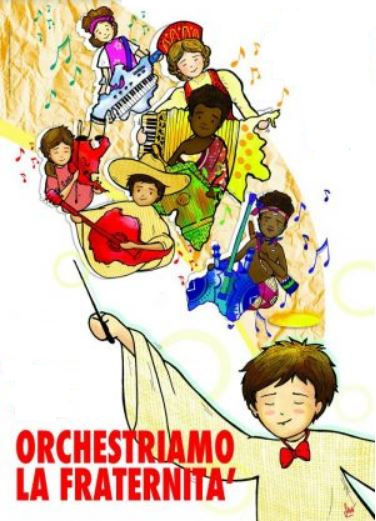 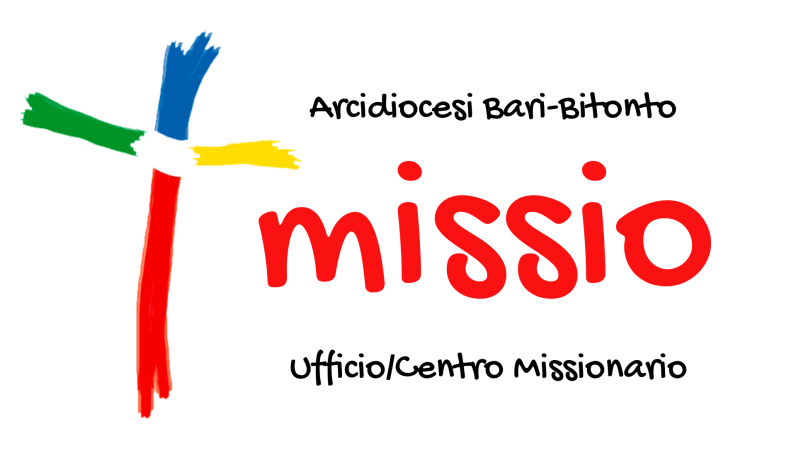 INTRO …Carissimi presbiteri, catechisti, educatori,il Centro Missionario Diocesano vi propone quest’anno un percorso di formazione missionaria, che può inserirsi nel cammino dell’Iniziazione cristiana dei bambini e nei percorsi per i ragazzi.La proposta è formata da schede che prevedono attività in presenza, ma che – secondo necessità – possono essere adattate anche per incontri o attività a distanza (o su piattaforma).COSA: la proposta si ispira sia al tema dello scorso Mese Missionario, “Tessitori di Fraternità”, sia a quello Giornata Missionaria dei Ragazzi, “Orchestriamo la fraternità” (6 Gennaio 2021): l’immagine di una grande orchestra, nella quale i bambini e i ragazzi, diversi per nazionalità e cultura, eseguono insieme un’unica sinfonia, tratta da un unico spartito e diretta da un unico Maestro, Gesù.PERCHÉ: “Orchestriamo la Fraternità” è un invito a non essere suonatori solitari, ma promotori di gesti di prossimità, di fraternità, di solidarietà … seguendo le sapienti indicazioni di Gesù, amico e maestro.COME: il percorso è strutturato in cinque schede operative e si intreccia con le tematiche offerte anche nell’Esortazione Evangeli Gaudium e nelle Encicliche Laudato sì e Fratelli Tutti. Ogni scheda fa riferimento ad un Continente, simboleggiato da uno strumento musicale e caratterizzata da un tema, con una breve presentazione e il riferimento alla Parola di Dio. Al termine di ogni scheda c’è sempre un’attività da proporre ai ragazzi che permette di trasformare in esperienza il tema affrontato.BUON CAMMINO A TUTTI!!!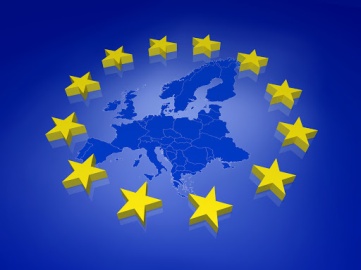 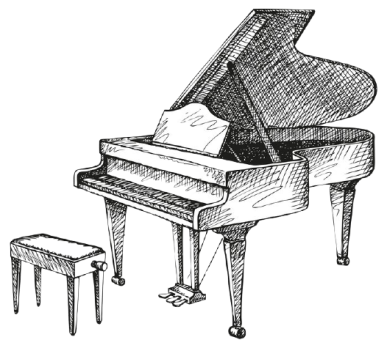 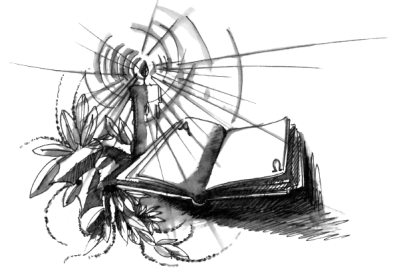 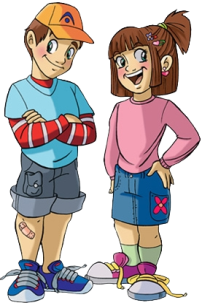 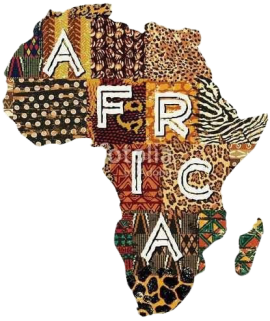 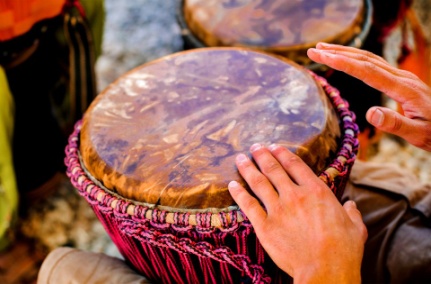 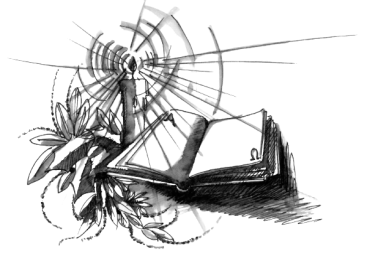 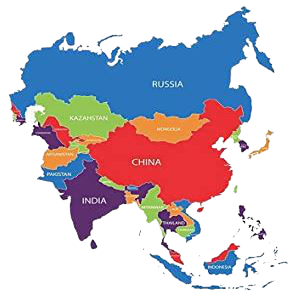 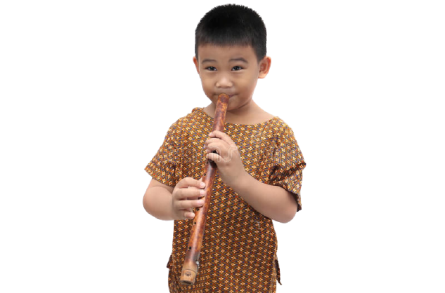 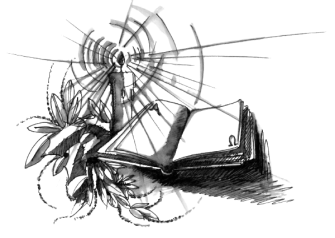 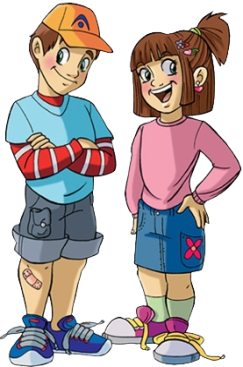 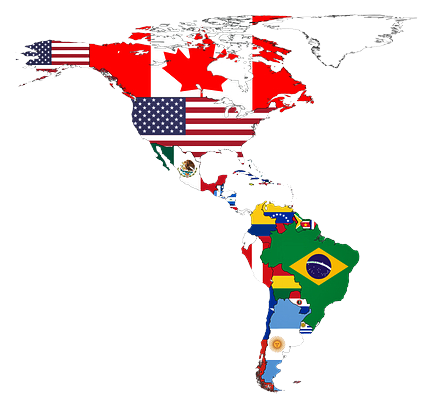 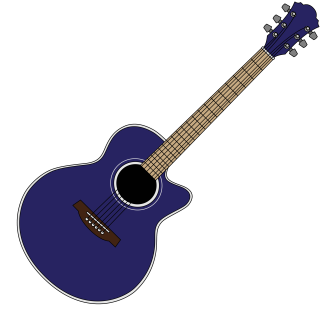 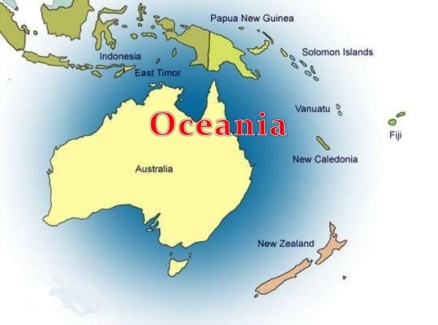 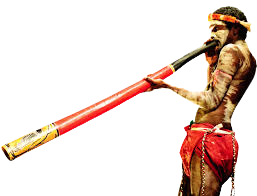 